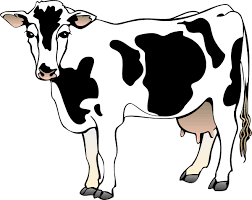 Home of the Brave~pg. 50		Due 11/9~pg. 75		Due 11/13~pg. 98		Due 11/15~pg. 127		Due 11/19~pg. 194		Due 11/26~pg. 242		Due 11/28~Epilogue 	Due 12/3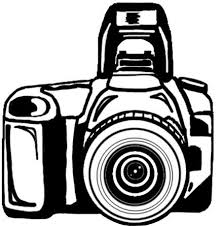 Shooting KabulChapters 2-5		Due 11/9Chapters 6-9		Due 11/13Chapters 10-13	Due 11/15Chapters 14-16	Due 11/19Chapters 17-21	Due 11/26Chapters 22-23	Due 11/28Chapters 24-		Due 12/3Epilogue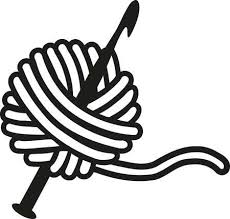 Esperanza Rising~pg. 44	Due 11/9~pg. 80	Due 11/13~pg. 120	Due 11/15~pg. 138	Due 11/19~pg. 198	Due 11/26~pg. 234 	Due 11/28~pg. 262	Due 12/3